Warszawa, 23 sierpnia 2022 r.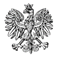 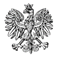 WPS-II.431.3.19.2022.IK								Pani 								Karolina Krzyżanowska								Dyrektor 								Domu Pomocy Społecznej 								„Pod Topolami” w Lesznowoli								ul. Grójecka 1 
								05-600 Grójec
								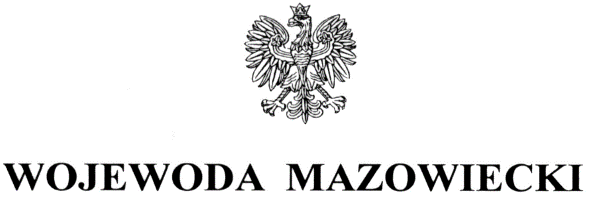 ZALECENIA POKONTROLNENa podstawie art. 127 ust. 1 w związku z art. 22 pkt 8 ustawy z dnia 12 marca 2004 r. 
o pomocy społecznej (Dz. U. z 2021 r. poz. 2268, z późn. zm.) oraz rozporządzenia Ministra Rodziny i Polityki Społecznej z dnia 9 grudnia 2020 r. w sprawie nadzoru i kontroli w pomocy społecznej (Dz.U. z 2020 poz. 2285) zespół inspektorów Wydziału Polityki Społecznej Mazowieckiego Urzędu Wojewódzkiego w Warszawie w dniach 5.04 – 8.04.2022 r. przeprowadził kontrolę doraźną w kierowanym przez Panią Domu Pomocy Społecznej 
„Pod Topolami” w Lesznowoli przy ul. Grójeckiej 1, 05-600 Grójec.

Przedmiotem kontroli była ocena prawidłowości realizacji usług świadczonych przez dom pomocy społecznej oraz przestrzeganie praw mieszkańców w kontekście informacji, przekazanych w anonimowym piśmie mieszkańców z 11 marca 2022 r. Szczegółowy opis i ocena skontrolowanej działalności zostały przedstawione w protokole 
z kontroli, podpisanym przez Panią Dyrektor bez zastrzeżeń w dniu 18 lipca 2022 r.Stwierdzono, że zarzuty zawarte w powyższym piśmie nie potwierdziły się.Wobec przedstawionej w protokole oceny dotyczącej funkcjonowania Domu Pomocy Społecznej w „Pod Topolami” w Lesznowoli stosownie do art. 128 ustawy z dnia 12 marca 2004 r. o pomocy społecznej w celu usunięcia stwierdzonej nieprawidłowości zwracam się 
o realizację następującego zalecenia pokontrolnego:- zatrudnić pracowników socjalnych zgodnie z przepisem określonym w § 6 ust. 2 pkt 1 rozporządzenia Ministra Pracy i Polityki Społecznej z dnia 23 sierpnia 2012 r. w sprawie domów pomocy społecznej (Dz. U. z 2018 r. poz. 734).
Pouczenie:
1. Zgodnie z art. 128 ustawy z dnia 12 marca 2004 r. o pomocy społecznej (Dz. U. z 2021 r. poz. 2268, z późn. zm.) kontrolowana jednostka może, w terminie 7 dni od dnia otrzymania zaleceń pokontrolnych, zgłosić do nich zastrzeżenia do Wojewody Mazowieckiego za pośrednictwem Wydziału Polityki Społecznej.
2. O sposobie realizacji zaleceń pokontrolnych należy w terminie 30 dni powiadomić Wojewodę Mazowieckiego. Adres do korespondencji: Mazowiecki Urząd Wojewódzki 
w Warszawie Wydział Polityki Społecznej, pl. Bankowy 3/5, 00-950 Warszawa. 3. Zgodnie z art. 130 ust.1 ustawy z dnia 12 marca 2004 r. o pomocy społecznej 
(Dz. U. z 2021 r. poz. 2268, z późn. zm.), kto nie realizuje zaleceń pokontrolnych – podlega karze pieniężnej w wysokości od 500 zł do 12 000 zł.
z up. WOJEWODY MAZOWIECKIEGOKinga JuraZastępca Dyrektora							          Wydziału Polityki SpołecznejDo wiadomości:
1. Pan Krzysztof Ambroziak
    Starosta Grójecki
    ul. Piłsudskiego 59    05-600 Grójec2. aa.